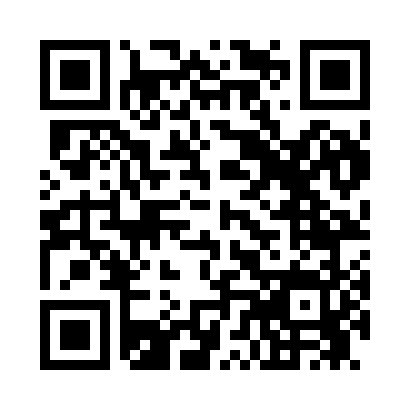 Prayer times for West Meyersdale, Pennsylvania, USAMon 1 Jul 2024 - Wed 31 Jul 2024High Latitude Method: Angle Based RulePrayer Calculation Method: Islamic Society of North AmericaAsar Calculation Method: ShafiPrayer times provided by https://www.salahtimes.comDateDayFajrSunriseDhuhrAsrMaghribIsha1Mon4:165:521:205:188:4810:242Tue4:165:521:205:188:4810:243Wed4:175:531:215:188:4810:244Thu4:185:541:215:198:4810:235Fri4:195:541:215:198:4710:236Sat4:195:551:215:198:4710:227Sun4:205:551:215:198:4710:228Mon4:215:561:215:198:4610:219Tue4:225:571:225:198:4610:2110Wed4:235:571:225:198:4610:2011Thu4:245:581:225:198:4510:1912Fri4:255:591:225:198:4510:1813Sat4:265:591:225:198:4410:1814Sun4:276:001:225:198:4410:1715Mon4:286:011:225:198:4310:1616Tue4:296:021:225:198:4310:1517Wed4:306:031:225:198:4210:1418Thu4:316:031:225:198:4110:1319Fri4:336:041:235:198:4110:1220Sat4:346:051:235:188:4010:1121Sun4:356:061:235:188:3910:1022Mon4:366:071:235:188:3810:0923Tue4:376:081:235:188:3710:0724Wed4:396:081:235:188:3710:0625Thu4:406:091:235:188:3610:0526Fri4:416:101:235:178:3510:0427Sat4:426:111:235:178:3410:0228Sun4:446:121:235:178:3310:0129Mon4:456:131:235:178:3210:0030Tue4:466:141:235:168:319:5831Wed4:476:151:235:168:309:57